Betrieb: Betrieb: Betrieb: Betriebsanweisung
– Schimmelpilzbelastung – Betriebsanweisung
– Schimmelpilzbelastung – Nummer: Nummer: Arbeitsbereich:Arbeitsbereich:Arbeitsbereich:Arbeitsbereich:Tätigkeit: 		Tätigkeiten an FrachtcontainernArbeitsplatz:Tätigkeit: 		Tätigkeiten an FrachtcontainernArbeitsplatz:Tätigkeit: 		Tätigkeiten an FrachtcontainernArbeitsplatz:1. Anwendungsbereich Anwendungsbereich Anwendungsbereich Anwendungsbereich Anwendungsbereich Anwendungsbereich Entladen verschimmelter Holzverschläge oder verschimmelten Ladeguts aus FrachtcontainernEntladen verschimmelter Holzverschläge oder verschimmelten Ladeguts aus FrachtcontainernEntladen verschimmelter Holzverschläge oder verschimmelten Ladeguts aus FrachtcontainernEntladen verschimmelter Holzverschläge oder verschimmelten Ladeguts aus Frachtcontainern2.Gefahren für Mensch und UmweltGefahren für Mensch und UmweltGefahren für Mensch und UmweltGefahren für Mensch und UmweltGefahren für Mensch und UmweltGefahren für Mensch und Umwelt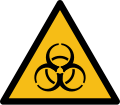 Bei ausreichender Luftfeuchtigkeit können sich in Frachtcontainern geeignete Lebensbedingungen für Schimmelpilze ergeben. Sie besiedeln dann Holz, aber auch andere Materialien und Produkte wie Pappe, Textilien, Möbel oder Dekoartikel.Schimmelpilze können beim Einatmen zu allergischen Atemwegserkrankungen (Fließschnupfen, Husten, Asthma) und Augenjucken führen. Allergische Reaktionen können nach wenigen Minuten, aber auch erst nach mehreren Stunden auftreten.  Schimmelpilze können toxische Wirkungen auf die Atemwege und die Haut haben sowie Infektionen hervorrufen. Schimmelpilze können an verschmutzen Gegenständen, Kleidern, Händen usw. in Sozialräume und nach Hause verschleppt werden. Eine besondere Belastung besteht bei starker Staubentwicklung.Oft sind Frachtcontainer begast. Beachten Sie hierzu die Betriebsanweisung: Gefahrstoffbelastung.Bei ausreichender Luftfeuchtigkeit können sich in Frachtcontainern geeignete Lebensbedingungen für Schimmelpilze ergeben. Sie besiedeln dann Holz, aber auch andere Materialien und Produkte wie Pappe, Textilien, Möbel oder Dekoartikel.Schimmelpilze können beim Einatmen zu allergischen Atemwegserkrankungen (Fließschnupfen, Husten, Asthma) und Augenjucken führen. Allergische Reaktionen können nach wenigen Minuten, aber auch erst nach mehreren Stunden auftreten.  Schimmelpilze können toxische Wirkungen auf die Atemwege und die Haut haben sowie Infektionen hervorrufen. Schimmelpilze können an verschmutzen Gegenständen, Kleidern, Händen usw. in Sozialräume und nach Hause verschleppt werden. Eine besondere Belastung besteht bei starker Staubentwicklung.Oft sind Frachtcontainer begast. Beachten Sie hierzu die Betriebsanweisung: Gefahrstoffbelastung.Bei ausreichender Luftfeuchtigkeit können sich in Frachtcontainern geeignete Lebensbedingungen für Schimmelpilze ergeben. Sie besiedeln dann Holz, aber auch andere Materialien und Produkte wie Pappe, Textilien, Möbel oder Dekoartikel.Schimmelpilze können beim Einatmen zu allergischen Atemwegserkrankungen (Fließschnupfen, Husten, Asthma) und Augenjucken führen. Allergische Reaktionen können nach wenigen Minuten, aber auch erst nach mehreren Stunden auftreten.  Schimmelpilze können toxische Wirkungen auf die Atemwege und die Haut haben sowie Infektionen hervorrufen. Schimmelpilze können an verschmutzen Gegenständen, Kleidern, Händen usw. in Sozialräume und nach Hause verschleppt werden. Eine besondere Belastung besteht bei starker Staubentwicklung.Oft sind Frachtcontainer begast. Beachten Sie hierzu die Betriebsanweisung: Gefahrstoffbelastung.Bei ausreichender Luftfeuchtigkeit können sich in Frachtcontainern geeignete Lebensbedingungen für Schimmelpilze ergeben. Sie besiedeln dann Holz, aber auch andere Materialien und Produkte wie Pappe, Textilien, Möbel oder Dekoartikel.Schimmelpilze können beim Einatmen zu allergischen Atemwegserkrankungen (Fließschnupfen, Husten, Asthma) und Augenjucken führen. Allergische Reaktionen können nach wenigen Minuten, aber auch erst nach mehreren Stunden auftreten.  Schimmelpilze können toxische Wirkungen auf die Atemwege und die Haut haben sowie Infektionen hervorrufen. Schimmelpilze können an verschmutzen Gegenständen, Kleidern, Händen usw. in Sozialräume und nach Hause verschleppt werden. Eine besondere Belastung besteht bei starker Staubentwicklung.Oft sind Frachtcontainer begast. Beachten Sie hierzu die Betriebsanweisung: Gefahrstoffbelastung.3.Schutzmaßnahmen und VerhaltensregelnSchutzmaßnahmen und VerhaltensregelnSchutzmaßnahmen und VerhaltensregelnSchutzmaßnahmen und VerhaltensregelnSchutzmaßnahmen und VerhaltensregelnSchutzmaßnahmen und Verhaltensregeln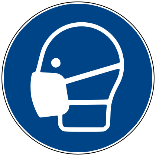 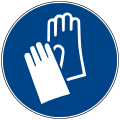 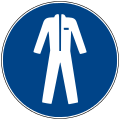 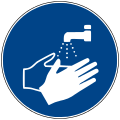 Verschimmelte Materialien oder Produkte mit einem Staubsauger der Filterklasse H absaugen. Alternativ Oberflächen von Materialien oder Produkten anfeuchten (Wasser mit Spülmittel) oder mit Sprühpflaster versiegeln.Verschimmelte Verpackungen vorsichtig ohne Erschütterungen oder Vibrationen öffnen – wenn möglich im Freien und unter Berücksichtigung der Windrichtung. Keine angrenzenden Arbeitsbereiche belasten. Direkten Hautkontakt und Schleimhautkontakt vermeiden.Atemschutz: Bei Tätigkeiten, bei denen mit der Freisetzung von Sporen in die Luft zu rechnen ist, sind mindestens FFP2-Masken zu tragen. Treten gleichzeitig gasförmige Gefahrstoffe auf, Kombinationsfilter verwenden.Handschutz: Schutzhandschuhe aus Gummi oder PVC tragen.Hautschutz: Mittel für Hautschutz, -reinigung und -pflege verwenden.Arbeitskleidung: Geschlossene Arbeitskleidung tragen (bei starker Belastung Einmalanzug mit Kapuze, Kategorie 3, Typ 5).Beim Entladen nicht essen, trinken, rauchen. Keine Nahrungs- und Genussmittel am Körper oder im Arbeitsbereich aufbewahren.Vor dem Betreten von Pausenräumen Hände und Gesicht gründlich waschen, Verschmutzte Arbeitskleidung getrennt von Privatkleidung aufbewahren. Arbeitskleidung mindestens wöchentlich wechseln. Arbeitskleidung nicht mit nach Hause nehmen.Bei starker Exposition nach Arbeitsende duschen.Verschimmelte Materialien oder Produkte mit einem Staubsauger der Filterklasse H absaugen. Alternativ Oberflächen von Materialien oder Produkten anfeuchten (Wasser mit Spülmittel) oder mit Sprühpflaster versiegeln.Verschimmelte Verpackungen vorsichtig ohne Erschütterungen oder Vibrationen öffnen – wenn möglich im Freien und unter Berücksichtigung der Windrichtung. Keine angrenzenden Arbeitsbereiche belasten. Direkten Hautkontakt und Schleimhautkontakt vermeiden.Atemschutz: Bei Tätigkeiten, bei denen mit der Freisetzung von Sporen in die Luft zu rechnen ist, sind mindestens FFP2-Masken zu tragen. Treten gleichzeitig gasförmige Gefahrstoffe auf, Kombinationsfilter verwenden.Handschutz: Schutzhandschuhe aus Gummi oder PVC tragen.Hautschutz: Mittel für Hautschutz, -reinigung und -pflege verwenden.Arbeitskleidung: Geschlossene Arbeitskleidung tragen (bei starker Belastung Einmalanzug mit Kapuze, Kategorie 3, Typ 5).Beim Entladen nicht essen, trinken, rauchen. Keine Nahrungs- und Genussmittel am Körper oder im Arbeitsbereich aufbewahren.Vor dem Betreten von Pausenräumen Hände und Gesicht gründlich waschen, Verschmutzte Arbeitskleidung getrennt von Privatkleidung aufbewahren. Arbeitskleidung mindestens wöchentlich wechseln. Arbeitskleidung nicht mit nach Hause nehmen.Bei starker Exposition nach Arbeitsende duschen.Verschimmelte Materialien oder Produkte mit einem Staubsauger der Filterklasse H absaugen. Alternativ Oberflächen von Materialien oder Produkten anfeuchten (Wasser mit Spülmittel) oder mit Sprühpflaster versiegeln.Verschimmelte Verpackungen vorsichtig ohne Erschütterungen oder Vibrationen öffnen – wenn möglich im Freien und unter Berücksichtigung der Windrichtung. Keine angrenzenden Arbeitsbereiche belasten. Direkten Hautkontakt und Schleimhautkontakt vermeiden.Atemschutz: Bei Tätigkeiten, bei denen mit der Freisetzung von Sporen in die Luft zu rechnen ist, sind mindestens FFP2-Masken zu tragen. Treten gleichzeitig gasförmige Gefahrstoffe auf, Kombinationsfilter verwenden.Handschutz: Schutzhandschuhe aus Gummi oder PVC tragen.Hautschutz: Mittel für Hautschutz, -reinigung und -pflege verwenden.Arbeitskleidung: Geschlossene Arbeitskleidung tragen (bei starker Belastung Einmalanzug mit Kapuze, Kategorie 3, Typ 5).Beim Entladen nicht essen, trinken, rauchen. Keine Nahrungs- und Genussmittel am Körper oder im Arbeitsbereich aufbewahren.Vor dem Betreten von Pausenräumen Hände und Gesicht gründlich waschen, Verschmutzte Arbeitskleidung getrennt von Privatkleidung aufbewahren. Arbeitskleidung mindestens wöchentlich wechseln. Arbeitskleidung nicht mit nach Hause nehmen.Bei starker Exposition nach Arbeitsende duschen.Verschimmelte Materialien oder Produkte mit einem Staubsauger der Filterklasse H absaugen. Alternativ Oberflächen von Materialien oder Produkten anfeuchten (Wasser mit Spülmittel) oder mit Sprühpflaster versiegeln.Verschimmelte Verpackungen vorsichtig ohne Erschütterungen oder Vibrationen öffnen – wenn möglich im Freien und unter Berücksichtigung der Windrichtung. Keine angrenzenden Arbeitsbereiche belasten. Direkten Hautkontakt und Schleimhautkontakt vermeiden.Atemschutz: Bei Tätigkeiten, bei denen mit der Freisetzung von Sporen in die Luft zu rechnen ist, sind mindestens FFP2-Masken zu tragen. Treten gleichzeitig gasförmige Gefahrstoffe auf, Kombinationsfilter verwenden.Handschutz: Schutzhandschuhe aus Gummi oder PVC tragen.Hautschutz: Mittel für Hautschutz, -reinigung und -pflege verwenden.Arbeitskleidung: Geschlossene Arbeitskleidung tragen (bei starker Belastung Einmalanzug mit Kapuze, Kategorie 3, Typ 5).Beim Entladen nicht essen, trinken, rauchen. Keine Nahrungs- und Genussmittel am Körper oder im Arbeitsbereich aufbewahren.Vor dem Betreten von Pausenräumen Hände und Gesicht gründlich waschen, Verschmutzte Arbeitskleidung getrennt von Privatkleidung aufbewahren. Arbeitskleidung mindestens wöchentlich wechseln. Arbeitskleidung nicht mit nach Hause nehmen.Bei starker Exposition nach Arbeitsende duschen.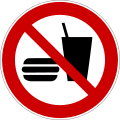 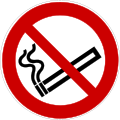 4.Verhalten im GefahrenfallVerhalten im GefahrenfallVerhalten im GefahrenfallVerhalten im GefahrenfallBei Verdacht auf starken Schimmelbefall den Frachtcontainer zunächst ausreichend lüften (nicht technisch). Gegen unbefugtes Betreten sichern.Bei Verdacht auf starken Schimmelbefall den Frachtcontainer zunächst ausreichend lüften (nicht technisch). Gegen unbefugtes Betreten sichern.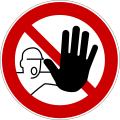 5.Erste HilfeErste HilfeErste HilfeErste Hilfe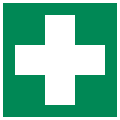 Bei Verdacht auf allergische Reaktionen oder bei kurzfristigem Auftreten von akuten Erkrankungszeichen betroffene Personen an die frische Luft bringen. Sofort ärztliches Personal verständigen.Bei Verdacht auf allergische Reaktionen oder bei kurzfristigem Auftreten von akuten Erkrankungszeichen betroffene Personen an die frische Luft bringen. Sofort ärztliches Personal verständigen.6.Sachgerechte EntsorgungSachgerechte EntsorgungSachgerechte EntsorgungSachgerechte EntsorgungSchimmelpilzbelastete Abfälle an einem gut gelüfteten, abgetrennten Betriebsbereich zwischenlagern, ohne dass eine Freisetzung von Schimmelpilzsporen erfolgen kann.Entsorgung durch den öffentlichen AbfallentsorgerSchimmelpilzbelastete Abfälle an einem gut gelüfteten, abgetrennten Betriebsbereich zwischenlagern, ohne dass eine Freisetzung von Schimmelpilzsporen erfolgen kann.Entsorgung durch den öffentlichen AbfallentsorgerDatum: Datum: Datum: Unterschrift:Unterschrift: